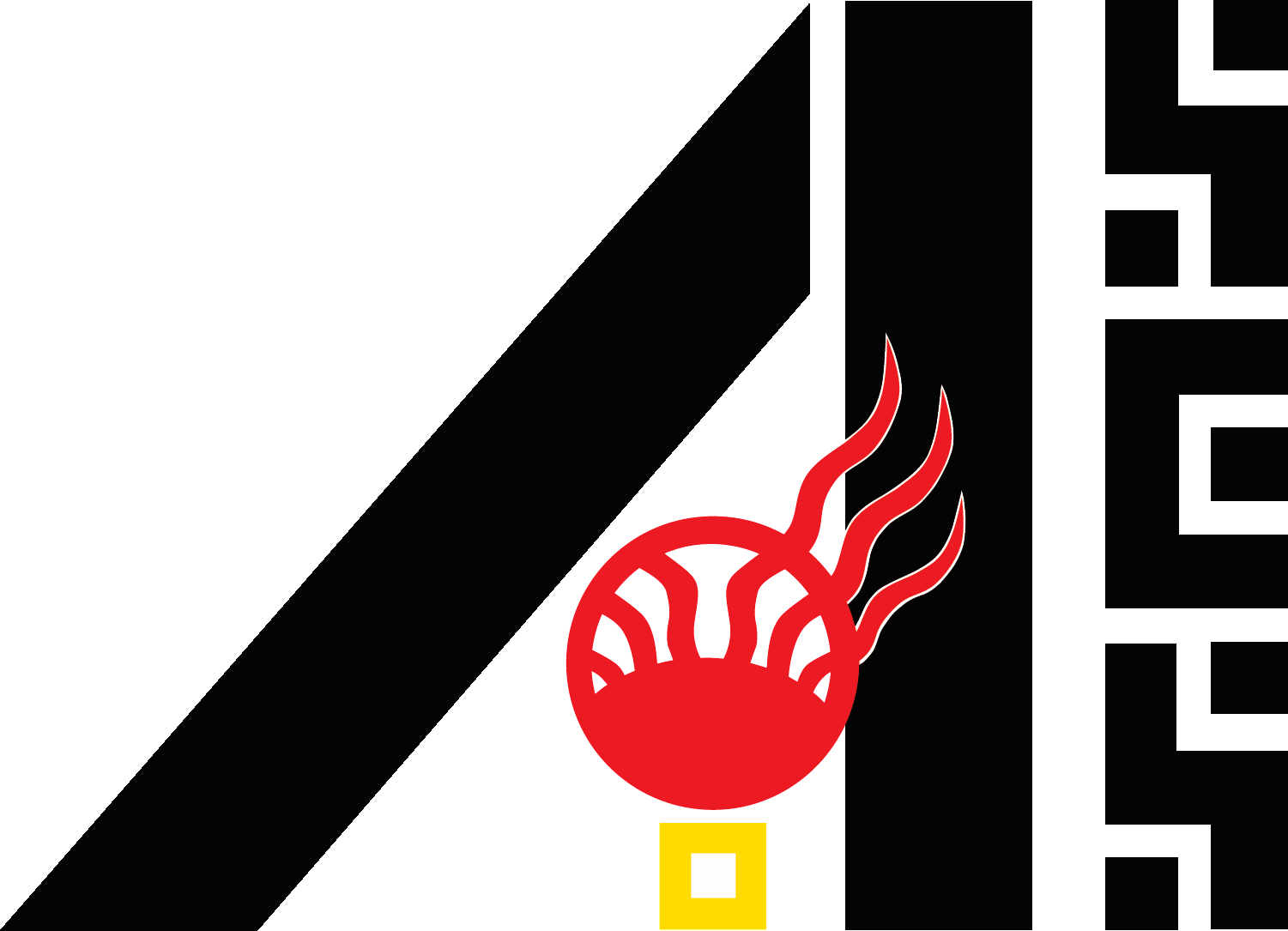 STUDENT/PARENT LIABILITY AND MEDIA RELEASE FORMThe student, sponsoring teacher, and parent/guardian hereby agree that they accept the following conditions:1) I shall abide by ALL fair rules and procedures or risk disqualification.2) I understand that sponsors, officials, & volunteers of the Energy Challenge are not responsible for loss/damage, or failed uploads of materials to the project. It is recommended that each student take prudent precautions to prevent any theft, loss, or damage to his/her materials and to protect the copyrights, if any, of their material. 4) I will make backup copies of all materials, forms, documents submitted.5) I agree that should my entered project win in its category, that my video and slideshow may be displayed on the AISES website.6) I (the teacher) agree to sponsor the student and assume responsibility for compliance with ALL existing rules for the current year.7) I (the teacher) agree to conduct a safety review of the project.8) I understand that the decision of Energy Challenge officials is final in the selection of winners. I shall not be entitled to the contact information of Energy Challenge Officials nor shall I attempt to contact any officials concerning selection of winners. The term “Energy Challenge officials” includes but is not limited to any and all judges involved in the selection of winners.9) I understand that any opinions expressed by judges and/or award donors are solely those of that individual or organization and do not represent the opinions of AISES.10) I give permission to use appropriate information about me for public purposes (including photos, videos, or likenesses that may be used by Energy Challenge or sponsors of awards) for the purposes of illustrations, advertising, or publication in any manner. I also consent to use of my name therewith. No personal identifying information will be made public such as address or birthdates, etc.The AISES Energy Challenge is a prestigious event and your participation is newsworthy. The organizations and/or businesses sponsoring awards may want to publicize their involvement in such an important science and engineering competition by using photographs/information about you. Your cooperation will help make it possible for other promising young students to get involved in research._____________________________________________		_____________________________________________Teacher/Sponsor (Circle One) Name Printed			Teacher/Sponsor Signature_____________________________________________		_____________________________________________  Student Name Printed						Student 2 Name (if a team) Printed_____________________________________________		_____________________________________________  Student Signature							Student 2 Signature	 _____________________________________________		_____________________________________________  Parent/Guardian Name Printed					Parent/Guardian of Student 2 Printed  _____________________________________________		_____________________________________________  Parent/Guardian Signature		        				Parent/Guardian of Student 2 Signature_____________________________________________		_____________________________________________  Student 3 Name (if a team) Printed					Student 4 Name (if a team) Printed_____________________________________________		_____________________________________________  Student 3 Signature						Student 4 Signature	 _____________________________________________		_____________________________________________  Parent/Guardian of Student 3 Name Printed				Parent/Guardian of Student 4 Printed  _____________________________________________		_____________________________________________  Parent/Guardian of Student 3 Signature		        		Parent/Guardian of Student 4 Signature